	ST JOSEPH’S UNIVERSITY, BENGALURU -27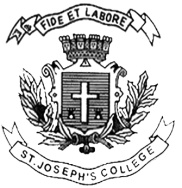 		BA Visual Communication–4thSEMESTERSEMESTER EXAMINATION: April 2024(Examination conducted in May/June2024)VC 4322: INTRODUCTION TO COMMUNCIATION THEORIES AND MODELThis question paper contains ONE page and THREE partsTime: 2 Hours								Max Marks: 60					PART-AAnswer any FIVE of the following in about 150 words			(5x5=25)What is ‘Noise’ in a communication model?Who are agenda setters?In a communication model what is understood as the ‘field of experience’?How do you explain the dual role of an encoder and decoder in a communication process? Draw and explainDefine communication.Differentiate between interpersonal and intrapersonal communication with examplesWho are called as ‘Influencers’ of social media?PART BAnswer any 2 of the following in about 200 words				(2X10=20) Explain the Libertarian theoryWhat role does a gatekeeper play in the media today?What is ‘soft-power’? Explain with an example from media.PART CAnswer any ONE in about 250-300 words 					(1X15=15)Interpret the Interactive model with the Westley and Maclean ModelExplain the concepts of ideology, propaganda and persuasion used in visual communication in today’s media setup.